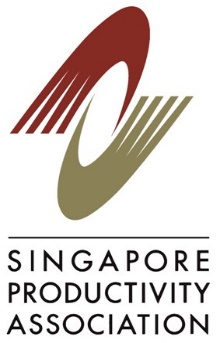 TEAM EXCELLENCE ASSESSMENT REGISTRATION FORMPlease note that each project report is required to be submitted via email to serene_ho@sgpa.org.sg.  The Team Project Report must cover Selection (Project Selection & Target Setting), Analysis (Project Analysis & Effective Use of Tools), Solutions (Solution Development, Solution Selection & Solution Implementation) and Results (Project Achievement, Sustainability & Overall Impact to the Organisation). RegistrationTeam Conference Package ($280 per team of 4 members, subject to 7% GST)Team ParticipationCancellation PolicyAny cancellation of registration must be notified by email to SGPA at serene_ho@sgpa.org.sg. For cancellation received 30 working days or more before the day of the workshop: SGPA will refund the fees less an administration charge of 10% of the fee. For cancellation received less than 30 working days before the day of the workshop or “no show” on event day: There will be no refund.  Replacement of participant is allowed.Organised and Managed by:A. COMPANY DETAILS A. COMPANY DETAILS A. COMPANY DETAILS A. COMPANY DETAILS A. COMPANY DETAILS A. COMPANY DETAILS A. COMPANY DETAILS A. COMPANY DETAILS A. COMPANY DETAILS A. COMPANY DETAILS A. COMPANY DETAILS Name of CompanyDepartmentName of CompanyDepartmentName of CompanyDepartmentName of CompanyDepartmentName of CompanyDepartmentName of CompanyDepartmentBilling Address      Method of Payment (Select Accordingly):E-Invoice (SUB BIZ UNIT:  )Hard Copy InvoiceBilling Address      Method of Payment (Select Accordingly):E-Invoice (SUB BIZ UNIT:  )Hard Copy InvoiceBilling Address      Method of Payment (Select Accordingly):E-Invoice (SUB BIZ UNIT:  )Hard Copy InvoiceBilling Address      Method of Payment (Select Accordingly):E-Invoice (SUB BIZ UNIT:  )Hard Copy InvoiceBilling Address      Method of Payment (Select Accordingly):E-Invoice (SUB BIZ UNIT:  )Hard Copy InvoiceEmployment SizeBusiness ActivityBusiness Activity% Workforce Participating in Team Activities in Last 3 Years  % Workforce Participating in Team Activities in Last 3 Years  % Workforce Participating in Team Activities in Last 3 Years  Number of Teams in Current YearNumber of Teams in Current YearNumber of Teams in Current YearS$ Value Creation from Teaming in Current YearS$ Value Creation from Teaming in Current YearManagement Representative / Designation Management Representative / Designation Management Representative / Designation Management Representative / Designation Management Representative / Designation Management Representative / Designation Management Representative / Designation Management Representative / Designation Management Representative / Designation Management Representative / Designation Management Representative / Designation Telephone / MobileTelephone / MobileTelephone / MobileFaxFaxFaxFaxFaxEmailEmailEmailAlternative Contact Person / Designation Alternative Contact Person / Designation Alternative Contact Person / Designation Alternative Contact Person / Designation Alternative Contact Person / Designation Alternative Contact Person / Designation Alternative Contact Person / Designation Alternative Contact Person / Designation Alternative Contact Person / Designation Alternative Contact Person / Designation Alternative Contact Person / Designation Telephone / MobileTelephone / MobileTelephone / MobileTelephone / MobileFaxFaxFaxFaxEmailEmailEmailI hereby declare that the information provided here and in the attached sheets is complete and true.  I understand that SGPA reserves the right to verify the information submitted with relevant agencies.I hereby declare that the information provided here and in the attached sheets is complete and true.  I understand that SGPA reserves the right to verify the information submitted with relevant agencies.I hereby declare that the information provided here and in the attached sheets is complete and true.  I understand that SGPA reserves the right to verify the information submitted with relevant agencies.I hereby declare that the information provided here and in the attached sheets is complete and true.  I understand that SGPA reserves the right to verify the information submitted with relevant agencies.I hereby declare that the information provided here and in the attached sheets is complete and true.  I understand that SGPA reserves the right to verify the information submitted with relevant agencies.I hereby declare that the information provided here and in the attached sheets is complete and true.  I understand that SGPA reserves the right to verify the information submitted with relevant agencies.I hereby declare that the information provided here and in the attached sheets is complete and true.  I understand that SGPA reserves the right to verify the information submitted with relevant agencies.I hereby declare that the information provided here and in the attached sheets is complete and true.  I understand that SGPA reserves the right to verify the information submitted with relevant agencies.I hereby declare that the information provided here and in the attached sheets is complete and true.  I understand that SGPA reserves the right to verify the information submitted with relevant agencies.I hereby declare that the information provided here and in the attached sheets is complete and true.  I understand that SGPA reserves the right to verify the information submitted with relevant agencies.I hereby declare that the information provided here and in the attached sheets is complete and true.  I understand that SGPA reserves the right to verify the information submitted with relevant agencies.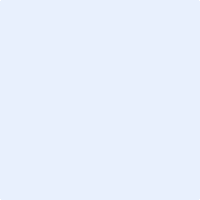 DateDateDateMR’s SignatureMR’s SignatureMR’s SignatureTeam NameProject TitleTeam MembersCost SavingsTeam NameProject TitleTeam MembersCost SavingsTeam NameProject TitleTeam MembersCost SavingsTeam NameProject TitleTeam MembersCost SavingsTeam NameProject TitleTeam MembersCost Savings